附表2桃園市政府性別培力、宣導執行成果表(每課程/活動填報1表)問卷調查分析表格式一、量化分析二、質化分析(請以文字陳述活動辦理情況、參與程度、未來課程建議事項等)    當日講師以導讀CEDAW手冊方式，讓民眾了解CEDAW如何推動，在法律面又有哪些保障，讓民眾更進一步瞭解到「消除對婦女一切形式歧視公約」影響國家的重要性，並透過簡易的問答與民眾互動讓民眾更加深印象，最後結語時也介紹了性別平等的網站讓民眾於會後也能隨時去網站瀏覽和複習今日宣導內容。項次項目資料內容備註1主辦單位政府單位，名稱：桃園市政府工務局工程用地科民間單位，名稱：__________分為政府單位或民間單位2協辦單位政府單位，名稱：__________民間單位，名稱：___________分為政府單位或民間單位3年度111年度4課程/活動日期111年6月30日5課程/活動名稱延平路三期第一場公聽會6課程/活動對象民眾7辦理形式導讀討論會演講、電影賞析與導讀(討論會)、工作坊、讀書會等。8課程/活動類別性別平等政策綱領權力、決策與影響力就業、經濟與福利教育、文化與媒體人身安全與司法 人口、婚姻與家庭健康、醫療與照顧                                   環境、能源與科技性別主流化的發展與運用歷史發展與總體架構工具概念與實例運用性別統計性別影響評估性別預算性別分析性別基礎概念或性別平等意識培力CEDAW其他新興議題9課程/活動簡介(大綱)導讀CEDAW手冊請以300字以內文字描述。10參加人數共23人，分別為男性：21人；女性：_2人。課程/活動以人數為計，非人次。11相關照片(圖一)講師導讀中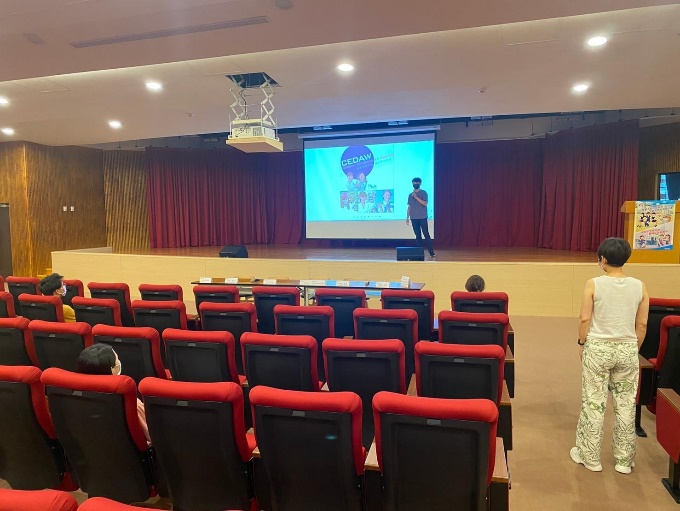 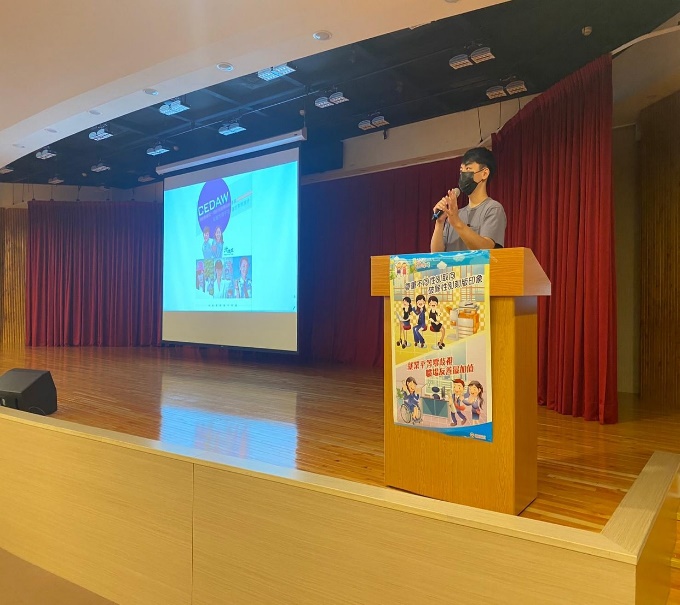 (圖二)Q&A進行中每張照片說明均為50字以內。12相關連結無請確認網路連結有效性。13聯絡方式單位名稱：_工程用地科____聯絡人姓名：___陳小姐__聯絡人電話：___03-3322101__請留意個資，勿填列全名及個人手機。14講師資料(1)姓名：王昭凱(2)職稱： 科員請述明講師及其職稱。15滿意度分析請參考「問卷調查分析表格式」。需包含統計分析，且需區分男女。16其他1.請附簽到表、講義內容。2.另視實際情況，請檢附計畫書。均檢附電子檔即可。瞭解程度　題次瞭解程度　題次非常瞭解人數(%)瞭解人數(%)普通人數(%)不瞭解人數(%)非常不瞭解人數(%)第1題(簡易題文)合計第1題(簡易題文)男第1題(簡易題文)女第2題(簡易題文)合計第2題(簡易題文)男第2題(簡易題文)女第3題(簡易題文)合計第3題(簡易題文)男第3題(簡易題文)女第4題(簡易題文)合計第4題(簡易題文)男第4題(簡易題文)女第5題(簡易題文)合計第5題(簡易題文)男第5題(簡易題文)女第6題(活動/課程能應用於日常生活或業務中)同意程度非常同意人數(%)同意人數(%)普通人數(%)不同意人數(%)非常不同意人數(%)第6題(活動/課程能應用於日常生活或業務中)合計第6題(活動/課程能應用於日常生活或業務中)男第6題(活動/課程能應用於日常生活或業務中)女實際人數合計人；男人(%)、女 人(%)。合計人；男人(%)、女 人(%)。合計人；男人(%)、女 人(%)。合計人；男人(%)、女 人(%)。合計人；男人(%)、女 人(%)。合計人；男人(%)、女 人(%)。備註如有多題，請自行增列題次。如有多題，請自行增列題次。如有多題，請自行增列題次。如有多題，請自行增列題次。如有多題，請自行增列題次。如有多題，請自行增列題次。